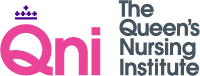 Careers in the Community GrantApplication FormWe support Community Nurses, Midwives and Care Home nurses who are in need of financial assistance to further their education CRITERIAWe only fund accredited courses and modules in Community NursingCourses must demonstrate a clear benefit to patientsGrants are available for fees and booksTravel costs to attend educational courses are not normally fundedApplications are considered on a discretionary basis and assessed individuallySuccessful applicants are required to provide feedback following completion of the programmePlease note we cannot help nurses in Scotland and nurses living there should contact QNI Scotland instead. APPLICATION FORMIn order to avoid disappointment, please ensure that you fit the eligibility criteria above and are able to provide all required supporting documentation:Please tick below to indicate you have collated all the relevant documents required:Application Form Managers support letter Details and Evidence of Course and Fees Amount of funding sought insert here -  £Complete the application form below, either by hand or typing into the document. You can send the form and required supporting documentsBy email to  joanne.moorby@qni.org.ukApplication Form PRIVATE & CONFIDENTIALData Protection : Your privacy is important to us and we will not pass your details to any third party. The Queen’s Nursing Institute will use the information provided on the application form to process the proposal and manage any funding awarded. We will also use the information to communicate with you on issues which we feel may be of interest to you. By providing us with your information, you consent to us using it for the purposes outlined above.CHECK LISTPlease tick below to indicate you have collated all the relevant documents required:Application Form Managers support letter Details and Evidence of Course and fees Amount of funding sought insert here -  £Equality and Diversity formYOUR DETAILSYOUR DETAILSYOUR DETAILSYOUR DETAILSYOUR DETAILSSurname: Forename: Date of birth:Middle name(s):Home tel:Mobile :Email:Address:Town:County:Postcode:Number and ages of dependent childrenEMPLOYMENTEMPLOYMENTEMPLOYMENTEMPLOYMENTEMPLOYMENTName of current employerName of current employerDoes your employer support this course ?(if so are they contributing towards the cost ? Amount of contribution?A letter from your manager in support of your application is required Does your employer support this course ?(if so are they contributing towards the cost ? Amount of contribution?A letter from your manager in support of your application is required Current Salary gradeCurrent Salary gradeNMC Pin Number:NMC Pin Number:Renewal date Renewal date The Queen’s Nursing InstituteThe Queen’s Nursing InstituteThe Queen’s Nursing InstituteThe Queen’s Nursing InstituteThe Queen’s Nursing InstituteAre you a Queens Nurse ? Are you a Queens Nurse ? Have you received educational funding from the QNI in the past ? (N.B. Education grants from QNI can only be paid once)Have you received educational funding from the QNI in the past ? (N.B. Education grants from QNI can only be paid once) Yes   Date received No   Yes   Date received No   Yes   Date received No  COURSECOURSECOURSECOURSECOURSEPlease identify the course or training programme that you wish to undertake.Please identify the course or training programme that you wish to undertake.Please identify the course or training programme that you wish to undertake.Please identify the course or training programme that you wish to undertake.Please identify the course or training programme that you wish to undertake.How will this course help you to improve the care of your patients? (Minimum 150 words: Maximum 500 words)How will this course help you to improve the care of your patients? (Minimum 150 words: Maximum 500 words)How will this course help you to improve the care of your patients? (Minimum 150 words: Maximum 500 words)How will this course help you to improve the care of your patients? (Minimum 150 words: Maximum 500 words)How will this course help you to improve the care of your patients? (Minimum 150 words: Maximum 500 words)COURSE PROVIDERCOURSE PROVIDERCOURSE PROVIDERCOURSE PROVIDERCOURSE PROVIDERCourse Provider Course Provider Course Validation Course Validation  NMC Education for Health Open University other please state  NMC Education for Health Open University other please state  NMC Education for Health Open University other please state Cost of course £:*Please provide evidence of costQNI awards will  be paid to the providerCost of course £:*Please provide evidence of costQNI awards will  be paid to the provider£££Date payment dueDate payment dueCourse start dateCourse start dateCourse finish date Course finish date I agree to provide a feedback form to the QNI as a condition of any grant awardI agree to provide a feedback form to the QNI as a condition of any grant awardYes – please tick boxYes – please tick boxYes – please tick boxAre you receiving a bursary or any funding towards this course?(If yes, please state name of grant provider and amount of award)Are you receiving a bursary or any funding towards this course?(If yes, please state name of grant provider and amount of award)NURSING CAREERNURSING CAREERPlease provide a short summary of your nursing career to date (CV’s will not be accepted) Employment history/Details of Current role? Qualifications/ professional development activities(Minimum 150 words Maximum 500 words)Please provide a short summary of your nursing career to date (CV’s will not be accepted) Employment history/Details of Current role? Qualifications/ professional development activities(Minimum 150 words Maximum 500 words)Career Aspirations Career Aspirations What are your career aspirations? What post would you like to have in 2 years?(Minimum 150 words Maximum words 500 words)What are your career aspirations? What post would you like to have in 2 years?(Minimum 150 words Maximum words 500 words)QNI QNI How did you hear about the QNI? How did you hear about the QNI? Signature Signature I agree to provide a feedback form to the QNI as a condition of any grant award. *Failure to do so may result in request for grant to be returned.Please sign I agree to provide a feedback form to the QNI as a condition of any grant award. *Failure to do so may result in request for grant to be returned.Please sign SignatureDate EthnicitySouth Asian or Asian BritishBangladeshi Indian           Pakistani      Any other background, please write here: ……………………………………..Black or Black BritishAfrican        Caribbean   Any other background, please write here: ……………………………………..Middle Eastern or North AfricanMiddle Eastern North African    Any other background, please write here: ……………………………………..Chinese or other South East/East AsianChinese        Any other background, please write here: ……………………………………..Native American/Latino/Latin AmericanNative American          Latino/Latin American  Any other background, please write here: ……………………………………..Mixed HeritageWhite and Asian                   White and Black African       White and Black Caribbean  Any other background, please write here: ……………………………………..Indigenous PopulationsIndigenous Australian Maori                          Pacific Islander           Indigenous Arctic       Any other background, please write here: ……………………………………..WhiteBritish       English     Irish          Scottish    Welsh      Any other background, please write here: ……………………………………..Prefer not to say   DisabilityDo you consider yourself to have a disability or long-term health condition:Yes   No    Prefer not to say GenderWould you describe yourself as:Male (including trans male)         Female (including trans female)  Non binary                                   Any other, please write here: ……………………………………..Prefer not to say Sexual orientationWhat is your sexual orientation:Bisexual                      Gay                             Lesbian                       Heterosexual              
Asexual                       Questioning/unsure    Any other, please write here: ……………………………………..Prefer not to say AgeAre you aged:18 - 25 years          26 – 65 years              66 years and over  Prefer not to say Religion and beliefPlease tick the box that best describes your beliefs:Buddhist               Christian               Hindu                    Sikh                       
Jewish                  Muslim                 No religion            Any other, please write here: ……………………………………..Prefer not to say 